Отчето предварительной оценке регулирующего воздействияпроекта областного закона «О внесении изменений в областной закон «О введении в действие патентной системы налогообложения и применении ее индивидуальными предпринимателями на территории Смоленской области» а) описание предлагаемого правового регулирования.Проект областного закона «О внесении изменений в областной закон «О введении в действие патентной системы налогообложения и применении ее индивидуальными предпринимателями на территории Смоленской области (далее – проект областного закона) разработан в соответствии со статьей 34647 части второй Налогового кодекса Российской Федерации, а также в целях реализации распоряжения Администрации Смоленской области от 21.06.2019 № 964-р/адм «Об утверждении плана мероприятий по росту доходного потенциала бюджета, оптимизации расходов бюджета и сокращению государственного долга в целях оздоровления государственных финансов Смоленской области на период до 2024 года».- содержание прав и обязанностей субъектов предпринимательской и инвестиционной деятельности.Проект областного закона направлен на увеличение с 1 января 2023 года размеров потенциально возможного к получению индивидуальным предпринимателем годового дохода по видам предпринимательской деятельности, в отношении которых применяется патентная система налогообложения, установленных областным законом от 19.11.2012 № 90-з «О введении в действие патентной системы налогообложения и применении ее индивидуальными предпринимателями на территории Смоленской области».Проектом областного закона предлагается увеличить размеры потенциально возможного к получению индивидуальным предпринимателем годового с учетом индекса потребительских цен в 2022 году в размере 117,5 процентов в соответствии с основными показателями социально-экономического развития Смоленской области на среднесрочный период.	- содержание или порядок реализации полномочий органов исполнительной власти Смоленской области в отношениях с субъектами предпринимательской и инвестиционной деятельности.Проект областного закона не предусматривает возникновение полномочий органов исполнительной власти Смоленской области в отношениях с субъектами предпринимательской и инвестиционной деятельности.б) сведения о проблеме, на решение которой направлено предлагаемое правовое регулирование, оценка негативных эффектов, наличием данной проблемы.Проект областного закона разработан в целях совершенствования налогового законодательства в Смоленской области, росту доходного потенциала бюджета.В рамках заключенных Администрацией Смоленской области с Министерством финансов Российской Федерации соглашений о предоставлении бюджету Смоленской области из федерального бюджета кредита для частичного покрытия дефицита бюджета Смоленской области и о предоставлении бюджету Смоленской области дополнительной финансовой помощи из федерального бюджета в виде дотации на поддержку мер по обеспечению сбалансированности бюджетов субъектов Российской Федерации разработан план мероприятий по росту доходного потенциала бюджета, оптимизации расходов бюджета и сокращению государственного долга в целях оздоровления государственных финансов Смоленской области на период до 2024 года (далее – План), утвержденный распоряжением Администрации Смоленской области от 21.06.2019 № 964-р/адм.Планом предусмотрена ежегодная подготовка проекта областного закона о внесении изменений в областной закон от 19.11.2012 № 90-з «О введении в действие патентной системы налогообложения и применении ее индивидуальными предпринимателями на территории Смоленской области», устанавливающего размер потенциально возможного к получению индивидуальным предпринимателем годового дохода по каждому виду предпринимательской деятельности, в отношении которого применяется патентная система налогообложения, с учетом индекса потребительских цен в соответствии с основными показателями социально-экономического развития Смоленской области на среднесрочный период.По итогам первого полугодия 2022 года по сравнению с аналогичным периодом 2021 года наблюдается увеличение поступлений по патентной системе налогообложения с 64,3 млн. рублей до 90,8 млн. рублей, что обусловлено индексацией размера потенциально возможного к получению индивидуальным предпринимателем годового дохода по каждому виду предпринимательской деятельности, в отношении которого применяется патентная система налогообложения, установленного на 2022 год.Следует отметить, что с 1 января 2021 года внесены изменения в НК РФ, которые предоставили право индивидуальным предпринимателям, применяющим патентную систему налогообложения, уменьшать суммы патента на сумму уплаченных страховых взносов, что является дополнительной мерой по снижению налоговой нагрузки:- индивидуальные предприниматели, не имеющие наемных работников, вправе уменьшить сумму патента на полный объем уплаченных страховых взносов;- индивидуальные предприниматели, имеющие наемных работников, вправе уменьшить сумму патента на 50% уплаченных страховых взносов.в) сведения о целях предлагаемого правового регулирования и обоснование их соответствия целям и приоритетам государственной политики и направлениям деятельности органов исполнительной власти Смоленской области.Проект областного закона разработан в целях обеспечения сбалансированного подхода к установлению размера потенциально возможного к получению индивидуальным предпринимателем годового дохода при использовании патентной системы налогообложения, способствующего росту доходов местных бюджетов и повышению налоговой нагрузки на бизнес, за счет увеличения размера потенциально возможного к получению индивидуальным предпринимателем годового дохода для видов предпринимательской деятельности на 17,5% с учетом индекса потребительских цен по Смоленской области на 2022 год.Ключевым показателем цели правового регулирования по оценочным данным является увеличение поступлений в консолидированный бюджет Смоленской области по патентной системе налогообложения на 30 млн. рублей до 31.12.2023.г) оценка расходов, а также снижения доходов консолидированного бюджета Смоленской области в связи с реализацией предлагаемого правового регулирования с использованием количественных методов. Принятие и реализация проекта областного закона не потребует финансирования за счет средств областного бюджета, бюджетов иных уровней или внебюджетных источников.д) описание возможных альтернативных способов предлагаемого правового регулирования (необходимые мероприятия, результат оценки последствий): е) описание основных групп субъектов предпринимательской и инвестиционной деятельности, интересы которых будут затронуты предлагаемым правовым регулированием.Принятие и реализация проекта областного закона затрагивает интересы индивидуальных предпринимателей, применяющих патентную систему налогообложения на территории Смоленской области.ж) оценка изменений расходов и доходов субъектов предпринимательской и инвестиционной деятельности на осуществление такой деятельности, связанных с необходимостью соблюдать введенные обязанности, запреты и ограничения, возлагаемые на них предлагаемым правовым регулированием, с использованием количественных методов. В проекте областного закона отсутствуют положения, которые вводят избыточные обязанности, запреты и ограничения для субъектов предпринимательской и инвестиционной деятельности. В связи с предлагаемым правовым регулированием принятие проекта  областного закона:- не изменит расходы индивидуальных предпринимателей, применяющих патентную систему налогообложения и осуществляющих предпринимательскую деятельность без наемных работников;- увеличит затраты индивидуальных предпринимателей, применяющих патентную систему налогообложения и имеющих наемных работников, размер которых по оценочным данным составит от 600 рублей до 3000 рублей в год в зависимости от вида предпринимательской деятельности. з) сведения о результатах проведенных публичных обсуждений (в случае их проведения). Департаментом инвестиционного развития Смоленской области (далее – разработчик) проведены публичные обсуждения проекта областного закона. Проект областного закона и уведомление о проведении публичных обсуждений размещены на Интернет-Портале для публичного обсуждения проектов и действующих нормативных правовых актов органов власти Смоленской области по адресу https://regulation.admin-smolensk.ru/.Срок проведения публичных обсуждений проекта: с 07.09.2022 по 12.09.2022. Перечень организаций и заинтересованных лиц, которые были извещены о проведении публичных обсуждений проекта областного закона по уведомлению:- Союз «Смоленская Торгово-промышленная палата»;- Смоленское региональное отделение Общероссийской общественной организации «Деловая Россия»;- Уполномоченный по защите прав предпринимателей в Смоленской области;- Смоленское региональное отделение Общероссийской общественной организации малого и среднего предпринимательства «ОПОРА РОССИИ»;- Смоленское региональное объединение работодателей «Научно-промышленный союз».Поступили замечания и предложения от Уполномоченного по защите прав предпринимателей в Смоленской области.Перечень замечаний и предложений, поступивших входе публичного обсуждения НПА:и) обоснование необходимости представления субъектом предпринимательской и инвестиционной деятельности документов, предусмотренных проектом НПА, в разрезе каждого такого документа.Проект областного закона не содержит норм, устанавливающих необходимость предоставления субъектам предпринимательской и инвестиционной деятельности документов. к) степень регулирующего воздействия.Проект областного закона соответствует средней степени регулирующего воздействия, установленной постановлением Администрации Смоленской области от 13.11.2015 № 718 «Об утверждении Порядка проведения оценки регулирующего воздействия проектов областных нормативных правовых актов».Начальник Департамента							  Е.А. Сырченкова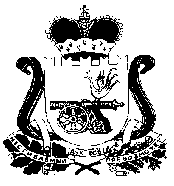 ДЕПАРТАМЕНТ
ИНВЕСТИЦИОННОГО РАЗВИТИЯ
СМОЛЕНСКОЙ ОБЛАСТИул. Энгельса, д. 23, г. Смоленск, 214014https://dep-invest.admin-smolensk.ru/dep@smolinvest.comТелефон: (4812) 20-55-20Факс: (4812) 20-55-13____________________ № ___________на № _____________ от _____________Начальнику Департамента экономического развития Смоленской областиТитову А.А.№№                                                            п/пЦели предлагаемого правового регулированияНаименование ключевых показателей достижения целей предлагаемого правового регулированияЗначения ключевых показателей достижения целей предлагаемого правового регулирования (оценка)Единица измерения ключевых показателейСроки достижения целей11.Сбалансированный подход к установлению размера потенциально возможного к получению индивидуальным предпринимателем годового дохода при использовании патентной системы налогообложения, способствующий росту доходов местных бюджетов и повышению налоговой нагрузки на бизнесУвеличение поступлений в консолидированный бюджет Смоленской области по патентной системе налогообложения30млн. руб. 31.12.2023Вариант 1Вариант 2Комментарии1. Содержание варианта решения проблемыПринятие проекта областного законаНепринятие проекта областного закона2. Качественная характеристика и оценка динамики численности потенциальных адресатов предлагаемого правового регулирования в среднесрочном периоде (1 - 3 года)количество индивидуальных предпринимателей, применяющих патентную систему налогообложения, останется без измененийколичество индивидуальных предпринимателей, применяющих патентную систему налогообложения, останется без изменений3. Оценка дополнительных расходов (доходов) потенциальных адресатов регулирования, связанных с введением предлагаемого правового регулированиядополнительные доходы отсутствуют/годовые расходы у индивидуальных предпринимателей, имеющих наемных работников, по оценочным данным увеличатся на сумму от 600 рублей до 3000 рублей в зависимости от вида предпринимательской деятельностидополнительные доходы отсутствуют/расходы отсутствуют4. Оценка расходов (доходов) областного бюджета, связанных с введением предлагаемого правового регулированиядоходы/расходы областного бюджета отражены в пунктах в) и г) настоящего отчетадоходы/расходы областного бюджета отсутствуют5. Оценка возможности достижения заявленных целей регулирования посредством применения рассматриваемых вариантов предлагаемого правового регулированияцели регулирования будут достигнутыцели регулирования не будут достигнуты6. Оценка рисков неблагоприятных последствийотсутствуютриск неполучения доходов местными бюджетами7.Обоснование выбора предпочтительного варианта решения выявленной проблемы, в том числе обоснование соразмерности затрат на исполнение обязательных требований лицами, в отношении которых они устанавливаются, с рисками, предотвращаемыми этими обязательными требованиями, при обычных условиях гражданского оборота:выбран вариант № 1, в рамках которого возможно достижение целей правового регулирования при отсутствии рисков неблагоприятных последствий, а именно - увеличение поступлений в консолидированный бюджет Смоленской области по патентной системе налогообложения и сохранение количества индивидуальных предпринимателей, применяющих патентную систему налогообложенияОбоснование выбора предпочтительного варианта решения выявленной проблемы, в том числе обоснование соразмерности затрат на исполнение обязательных требований лицами, в отношении которых они устанавливаются, с рисками, предотвращаемыми этими обязательными требованиями, при обычных условиях гражданского оборота:выбран вариант № 1, в рамках которого возможно достижение целей правового регулирования при отсутствии рисков неблагоприятных последствий, а именно - увеличение поступлений в консолидированный бюджет Смоленской области по патентной системе налогообложения и сохранение количества индивидуальных предпринимателей, применяющих патентную систему налогообложенияОбоснование выбора предпочтительного варианта решения выявленной проблемы, в том числе обоснование соразмерности затрат на исполнение обязательных требований лицами, в отношении которых они устанавливаются, с рисками, предотвращаемыми этими обязательными требованиями, при обычных условиях гражданского оборота:выбран вариант № 1, в рамках которого возможно достижение целей правового регулирования при отсутствии рисков неблагоприятных последствий, а именно - увеличение поступлений в консолидированный бюджет Смоленской области по патентной системе налогообложения и сохранение количества индивидуальных предпринимателей, применяющих патентную систему налогообложения8.Детальное описание предлагаемого варианта решения проблемы:Проект НПА разработан в целях сохранения баланса путем увеличения доходов консолидированного бюджета Смоленской области и сохранения количества индивидуальных предпринимателей, применяющих патентную систему налогообложенияДетальное описание предлагаемого варианта решения проблемы:Проект НПА разработан в целях сохранения баланса путем увеличения доходов консолидированного бюджета Смоленской области и сохранения количества индивидуальных предпринимателей, применяющих патентную систему налогообложенияДетальное описание предлагаемого варианта решения проблемы:Проект НПА разработан в целях сохранения баланса путем увеличения доходов консолидированного бюджета Смоленской области и сохранения количества индивидуальных предпринимателей, применяющих патентную систему налогообложения№ п/пУчастник публичных обсужденийЗамечание (предложение)Учет замечаний (предложений)1.Уполномоченный по защите прав предпринимателей в Смоленской областиНе поддерживает повышение налоговых ставок для специального налогового режима «Патентная система налогообложения» (далее – ПСН) в связи со сложной экономической ситуациейЗамечание не учтено.Проект областного закона разработан во исполнение распоряжения Администрации Смоленской области от 21.06.2019 № 964-р/адм «Об утверждении плана мероприятий по росту доходного потенциала бюджета, оптимизации расходов бюджета и сокращению государственного долга в целях оздоровления государственных финансов Смоленской области на период до 2024 года», которым предусмотрена ежегодная подготовка проекта областного закона о внесении изменений в областной закон от 19.11.2012 № 90-з «О введении в действие патентной системы налогообложения и применении ее индивидуальными предпринимателями на территории Смоленской области», устанавливающего размер потенциально возможного к получению индивидуальным предпринимателем годового дохода по каждому виду предпринимательской деятельности, в отношении которого применяется ПСН, с учетом индекса потребительских цен в соответствии с основными показателями социально-экономического развития Смоленской области на среднесрочный периодРегулирование, предлагаемое проектом НПА, не является актуальнымЗамечание не учтено. Проект областного закона разработан в соответствии с планом законопроектной работы Смоленской областной Думы на 2022 годПроект НПА содержит положения, вводящие избыточные обязанности, запреты и ограничения для субъектов предпринимательской деятельности – увеличение налогов для микробизнесаЗамечание не учтено.С учетом индекса потребительских цен в соответствии с основными показателями социально-экономического развития Смоленской области на среднесрочный период размер потенциально возможного к получению индивидуальным предпринимателем годового дохода по каждому виду предпринимательской деятельности, в отношении которого применяется патентная система налогообложения, увеличен на 17,5%. При этом для индивидуальных предпринимателей, не имеющих наемных работников, налоговая нагрузка не возрастет, так как налоговым законодательством им предоставлено право уменьшить сумму налога на сумму страховых взносов в полном объеме, в результате чего налог к уплате отсутствует.Для индивидуальных предпринимателей, имеющих наемных работников, налоговая нагрузка не превысит уровень сниженной в связи с распространением новой коронавирусной инфекции в 2020 году налоговой нагрузки по ПСН.Например, для вида предпринимательской деятельности «Ремонт и пошив швейных, меховых и кожаных изделий, головных уборов и изделий из текстиля» годовая сумма налога по ПСН в 2020 году составляла 5 212 рублей, 2021 году – 2 606 рублей (с учетом уменьшения на страховые взносы), в 2022 году – 3 909 рублей (с учетом уменьшения на страховые взносы), в 2023 году (с учетом индексации на 17,5% и уменьшения на страховые взносы) -4 593 рубля. В тоже время при использовании упрощенной системы налогообложения среднегодовая сумма налога, уплаченная индивидуальным предпринимателем в 2021 году, составила 124,3 тыс. рублей.Предлагаемый проектом областного закона размер потенциально возможного к получению индивидуальным предпринимателем годового дохода по указанному виду предпринимательской деятельности, с которого уплачивается налог по ставке 6%, составляет 159 099 рублей или 13 258 рублей в месяц, что ниже минимального размера оплаты труда в сумме 13 980 рублей. Таким образом, индексация размера потенциально возможного к получению индивидуальным предпринимателем годового дохода не ведет к значительному увеличению налоговой нагрузкиПринятие проекта НПА не даст полезного эффекта для субъектов предпринимательской деятельности Замечание не учтено.В связи с тем, что НПА разработан во исполнение распоряжения Администрации Смоленской области от 21.06.2019 № 964-р/адм «Об утверждении плана мероприятий по росту доходного потенциала бюджета, оптимизации расходов бюджета и сокращению государственного долга в целях оздоровления государственных финансов Смоленской области на период до 2024 года»